Subject:	 ICT	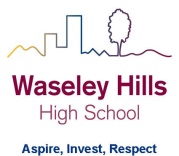 Teacher: NJYear:	10			Topic/theme: Data SecurityLesson What you need to take from this lesson Resource to use or hyperlinkSuggested task 1Understand the factors relating to GDPR when collecting dataUnderstand the changes from DPA to GDPR and importance of consent to data being collectedhttps://gdpr-info.eu/art-7-gdprMake notes in your ICT book 2Define GDPR definitionsExplain the 8 principles Understand how is data processed Consent conditions: https://gdpr-info.eu/art-4-gdpr/ Principles relating to processing of personal data:https://gdpr-info.eu/art-5-gdpr/ Lawfulness of processing:https://gdpr-info.eu/art-6-gdpr/Create a poster to explain the legislation involved with processing personal data 3Define:Data ControllerData ProcessorData SubjectDraw a diagram to show who’s who Create a flowchart of requesting for personal information 4Explain the importance of consent What are the consequences of not requesting for consent?Your request for consent should:Be brief and easy to understandInclude your organisation’s nameExplain why you want to collect that dataWhat you will do with itTell the data subject they can withdraw their consent at any timeExplain for how long you will keep their dataExplain concisely and clearly what data you are collectingDesign a consent message for emoji cushions 5Data Security RevisionKey threats to data security:https://www.bbc.com/education/guides/zw3cwmn/revisionKeeping data secure: https://www.bbc.com/education/guides/zw3cwmn/revision/2 Test!https://www.bbc.com/education/guides/zw3cwmn/revision/3 Make notes from the website givenAsk a family member to test your knowledge